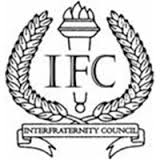 IFC Agenda for (date)6:00 pm in ForumRoll CallDelegationExecutive BoardConnor JohnsonSpencer Nishahira XJoe LowAustin BleekerRex BartlettVisitorsAgendaOfficer ReportsPresidentHavent done shitEmailed IFC nationals to join most basic levelHeld off on March for our lives. More information to follow, by saturdayVice President of External AffairsMeeting March ninthVice President of Internal affairsTKE and AKL meeting to get dues for this semesterFall Dues are needed 4/1Vice President of RecruitmentCancelled meeting Bylaw to vote until everyone is on boarSaturday is bid daySunday is the day to decideOpen Bidding is a thing Vice President of Fraternal affairsNothing to report Unfinished BusinessCancelled last meeting because of Dance MArathon12 noon next saturday. Confirmed meeting roomNew BusinessDylan Wirtz newsletter email him for fraternal philantropy events Boisestategreeknewsletter@gmail.comAnnouncementsFraternity AnnouncementsMR ALPHA CHIAlpha Kappa Lambda - March 20-22 5 dollar haircuts for the WCAAlpha Tau Omega - Nothing Delta Sigma Phi - March MadnessDelta Upsilon - Date initiation April 15th Alumni CenterKappa Sigma - Chilling Phi Gamma Delta (FIJI) - NothingPi Kappa Phi- Raised the most money at DMSigma Chi -NothingTau Kappa Epsilon - Nothing Guest AnnouncementsDaniel Happy to be hear Adjournment6:06 pmCall to Order: 6:00Adjourn: 6:06Meeting Head: Connor JohnsonSecretary: Joe LowChapter Name:Representative Name, N/A if absent:Alpha Kappa LambdaZach Zmuda Delta Sigma PhiN/ADelta UpsilonFred ReischKappa SigmaN/aPhi Gamma DeltaHoldenPi Kappa PhiGrantSigma ChiDanny Wing Tau Kappa EpsilonMattias WawroAlpha Tau Omega Matt Dean 